What will we be learning?Wave Properties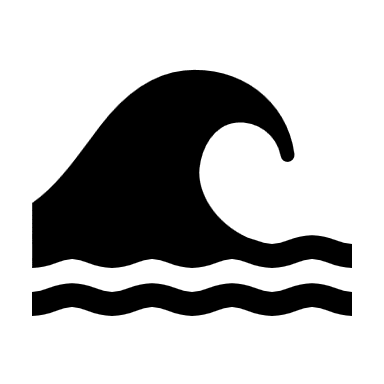 Why this? Why now?Previous Learning Forces, Energy, Work, Heating & Cooling, Wave EffectsFuture Learning GCSE: Electricity, EnergyEnquiry ProcessesIdentify Variables, Collect Data, Present Data, Analyse Patterns, Draw Conclusions, Justify opinions and conclusions. Key Words:FrequencyWave speedPeriodWavelengthPeakTroughAmplitudeTransverseLongitudinalRefractionDiffractionDispersionReflectionAbsorptionTransmissionSpectrumWhat will we learn?What the terms refraction, reflection, absorption and transmission mean when describing the properties of light.How to carry out a practical to show how white light behaves when shone through a prism or a different coloured filter.Why white light splits up into different colours when it passes through a prism.Misconceptions in this topicSome people think that only shiny objects reflect light – only truly black objects do not reflect light… and you aren’t likely to see anything like this!Some people think that the hotter an object is, the more light it reflects – the temperature of the object doesn’t affect it’s ability to reflect light.Another common belief is that if an object reflects light, it cannot absorb it, this isn’t true, most object absorb and reflect light.What will we learn?What the terms refraction, reflection, absorption and transmission mean when describing the properties of light.How to carry out a practical to show how white light behaves when shone through a prism or a different coloured filter.Why white light splits up into different colours when it passes through a prism.Misconceptions in this topicSome people think that only shiny objects reflect light – only truly black objects do not reflect light… and you aren’t likely to see anything like this!Some people think that the hotter an object is, the more light it reflects – the temperature of the object doesn’t affect it’s ability to reflect light.Another common belief is that if an object reflects light, it cannot absorb it, this isn’t true, most object absorb and reflect light.Key Words:FrequencyWave speedPeriodWavelengthPeakTroughAmplitudeTransverseLongitudinalRefractionDiffractionDispersionReflectionAbsorptionTransmissionSpectrumWhat opportunities are there for wider study?Careers - Engineer, Architect, Construction, Civil Engineering, Aviation, Automotive Engineer, Car mechanic, Production Engineer, Radio and Television Engineer, Sound and Acoustic Engineer, Defence Specialist.STE(A)M – For details of courses and opportunities look at:https://highcliffe.sharepoint.com/sites/LearnSTEMWhat opportunities are there for wider study?Careers - Engineer, Architect, Construction, Civil Engineering, Aviation, Automotive Engineer, Car mechanic, Production Engineer, Radio and Television Engineer, Sound and Acoustic Engineer, Defence Specialist.STE(A)M – For details of courses and opportunities look at:https://highcliffe.sharepoint.com/sites/LearnSTEMKey Words:FrequencyWave speedPeriodWavelengthPeakTroughAmplitudeTransverseLongitudinalRefractionDiffractionDispersionReflectionAbsorptionTransmissionSpectrumHow will I be assessed?End of Topic AssessmentHow will I be assessed?End of Topic AssessmentKey Words:FrequencyWave speedPeriodWavelengthPeakTroughAmplitudeTransverseLongitudinalRefractionDiffractionDispersionReflectionAbsorptionTransmissionSpectrum